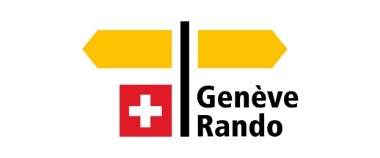 Description des responsabilités et du profil : Responsable relations publiquesLe / la responsable des relations publiques cherche à promouvoir et à améliorer la notoriété, l’acceptation et l’image de Genève Rando et de son offre grâce à des mesures de communication réfléchies. Il / elle étudie l’attitude et les réactions des membres et de la population cible vis-à- vis de l’ensemble des activités. ResponsabilitésLa personne responsable :Élabore et applique avec le comité des stratégies de communicationOrganise et planifie les campagnes de communication et de promotion en choisissant les meilleures façons d'atteindre et de convaincre le public cibleRédige la Newsletter pour le site www.geneverando.ch Assure une image dynamique de l’association à travers le site et met en avant les diverses publications qui mettent en valeur ses activités.S’occupe de la campagne d’acquisition de nouveaux membres et de la recherche de partenariatMet à disposition des membres et du public une information actuelle et de qualité qui contribue au rayonnement de l’association Est membre du comité de l’association et participe aux séances du comitéProfilConnaissances dans le domaine des médias Plaisir d’écriture, belle plume. Rédaction précise et soignéeConnaissances des outils du Web et des instruments informatiquesIntérêt et intuition pour la publicité ou les relations publiquesPersonne motivée et disponible, aimant les contactsTemps exigé par le mandatPlusieurs heures par semaineIF - 22.4.2022